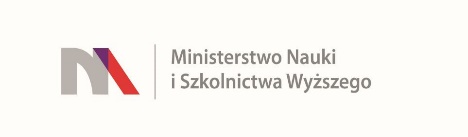 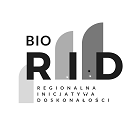 UNIWERSYTET KAZIMIERZA WIELKIEGOW BYDGOSZCZYul. Chodkiewicza 30, 85 – 064 Bydgoszcz, tel. 052 341 91 00 fax. 052 360 82 06 		NIP 5542647568 REGON 340057695www.ukw.edu.plBydgoszcz, dn. 20.12.2022 r.UKW/DZP-282-ZO-101/2022OGŁOSZENIE WYNIKU POSTĘPOWANIA w TRYBIE Zapytania Ofertowego Uniwersytet Kazimierza Wielkiego w Bydgoszczy z siedzibą przy ul. Chodkiewicza 30, 85-064 Bydgoszcz informuje, iż w wyniku przeprowadzonego Zapytania Ofertowego  Nr UKW/DZP-282-ZO-101/2022 pn. „Sukcesywne usługi w zakresie specjalistycznych tłumaczeń pisemnych i korekt językowych dla Uniwersytetu Kazimierza Wielkiego w Bydgoszczy (projekt RID) ” w części 1 , 2   . W części 1   oferty złożyły firmy:Tim Brombley GROW Siedziba: ul. Gwiaździsta 20-20a, 87-100 Toruń oferta na kwotę 5600,00 zł.  brutto. Sylwia UFNALSKA , Osada 9, 62-022 Mieczewo oferta na kwotę 8000,00 zł.  bruttoW  postępowaniu o udzielenie zamówienia publicznego prowadzonym w trybie zapytanie ofertowe wybrano ofertę Sylwia UFNALSKA , Osada 9, 62-022 Mieczewo . W części 2 ofertę złożyła firma:1. Tim Brombley GROW ul. Gwiaździsta 20-20a, 87-100 Toruń ,oferta na kwotę 2500,00 zł.  brutto2. Sylwia UFNALSKA , Osada 9, 62-022 Mieczewo oferta na kwotę 6600,00 zł.  brutto.W  postępowaniu o udzielenie zamówienia publicznego prowadzonym w trybie zapytanie ofertowe wybrano ofertę Tim Brombley GROW ul. Gwiaździsta 20-20a, 87-100 Toruń. Kanclerz UKWMgr Renata Malak